ÚTILESTexto del estudiante de 4° medio.Diccionario de inglés.Lápices.Cuaderno de asignatura.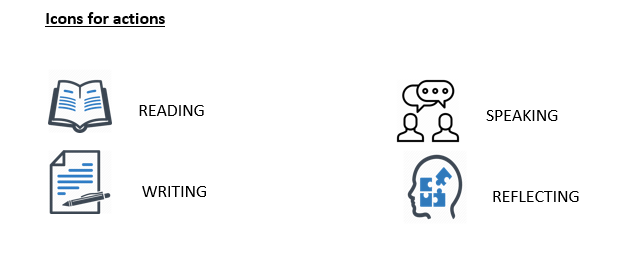 SECTION 1: SETTING THE CONTEXTHello students! Welcome back to lesson 3! In this lesson we will be reading, practicing and learning about reality shows and advertising.Look at the pictures and answer the following questions. 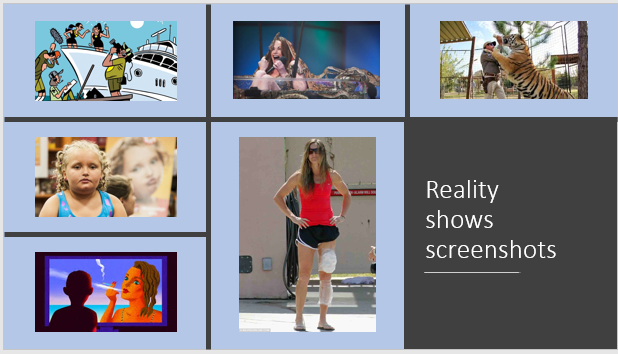 Do you agree with kids participating in reality shows? Please explain.  Yes, I do if TV producers make sure they will not be at risk.No, I don´t. These TV shows could be dangerous and shocking for kids. Are you for or against TV shows that put people at risk of injury? Why/why not?     I am for those TV shows as grown-ups are responsible for all the things they do,  I am against those TV shows as they just promote danger an irresponsibility.      c. Today, alcohol or tobacco can be advertised on television, what is your opinion about that? Please explain.     I think if the law allows that it is ok.    I think that should not be allowed as alcohol and tobacco are among the top causes of preventable deaths in the world. An important number of studies have established that reality shows can have a powerful effect on the behaviour of people in society. What do you think about it? Read the sentences and say if they are true (T) or false (F) for you:        Now, read the statements again and choose one true and another false for you. Please justify your answer.a. (TRUE) All reality shows make people believe that money and having fun are the most important things in someone's life.d. (FALSE) These kind of TV programs manipulate situations and people to make it more attractive to the viewers. SECTION 2: LET´S PRACTICEEvery time someone participates in a TV program, there are many chances that he or she will get some fame and fortune for a while. read the following paragraphs with experiences of participants at reality shows and circle the correct alternative:Fernanda, a model says “I have always wanted to be famous. So, I went to every casting I could attend just to appear on TV. I did not care if participating was dangerous. I am not against difficult physical contents as I know that is part of the show and that way rating goes up. No pain, no gain!”          Fernanda agrees with physical danger at reality shows because...          a. It is part of any contest at a reality show.          b. It helps to improve ratings.          c. All of the above    B. Javier, a driver, says “I needed some money to buy a house, so I applied to a social experiment reality show. It consisted on proving the audience that all participants could survive by having no electricity on a deserted island for 12 weeks. It was hard, and I did not win the first place, but I got half of the money I needed. I am not sure if what I did was really worth it.”    Javier cannot say if the experience at the reality show was good or bad because....           a. Living without electricity is complicated.           b. He did not win the first place.           c. None of the aboveRodrigo, a singer, says “Three years ago I participated at a competition reality show focused on artistic vocal talent.  I had recorded some songs before, but I needed the radios played them. I competed against ten participants. Most of them were very talented, but something inexplicable happened:  only the ones who had the best looks and more fans got into finals.  I felt so disappointed and mad that I did not compete in the final show.”          Rodrigo did not compete in the final show because...         a. He thought it was unfair the way semi-finalists were chosen.         b. He did not have the biggest number of fans.         c. He did not have songs of his own. Read Mario´s opinion about reality shows, people at risk and the advertising of alcohol or tobacco on reality shows, then answer the following:What was the first reality show Mario watch? Did he like it? _____ Protagonistas de la Fama ___________________________What does Mario think about smoking and drinking on TV?_____he thinks they are not a good healthy habit______________What did he like the most about Protagonistas de la Fama Reality show?______He liked it because it was unexpected ________________What do you think about Mario´s parents? _____I think they are a bit irresponsible towards Mario´s control of his TV interests at the age of 11_____SECTION 3: LET´S CONTRUCT AND APPLY YOUR KNOWLEDGEImagine a TV Chanel hires you to produce a TV program related to sports, but it must have the reality show format. What and how would you produce it? Use the following cues to make a graphic announcement to be published at social media:Number, age and psychological/physical characteristics of each participant.Facilities and location.Purpose and length of the showContact informationAttention! Top Vision is looking for the best athletes to take part in a new reality show called “Sport adventures on Juan Fernandez Island.” If you are under 40 years old, are in good shape, love taking risks and are willing to live for ten weeks with twenty participants in just one house, come and join us! Further details at sportadventure@topvision.cl   Statements T or F?Reality shows promote materialism and excessive partying.TReality shows should be forbidden for the youth.FWatching any reality show cannot affect people's perception of things. FReality shows exhibits true stories and teach people how to behave honestly.F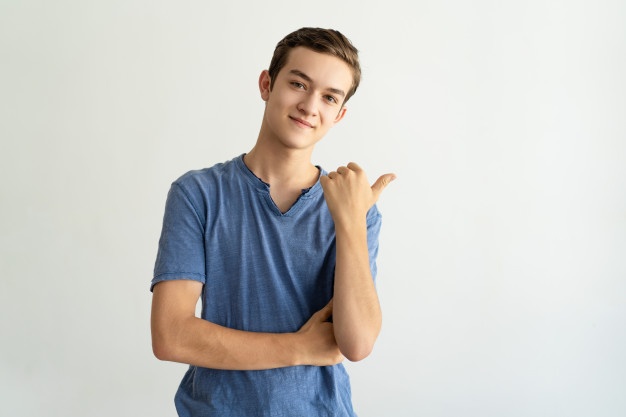 I have a guilty pleasure with reality shows. I love Britain’s Got Talent, MasterChef, and the Voice. When I was eleven years old, the first reality television series I ever watched was “Protagonistas de la Fama”. It was a group of people living inside a house and arguing most of the time. That was so unexpected for me that I liked it a lot.Over the years, I watched other shows featuring and showcasing physical violence and strong language. My parents never warned me about watching reality television. Nowadays, I think it can be a bit dangerous if you do not restrict some contents to children. I can argue reality shows can influence behaviours like dinking or smoking, which for me are not good healthy habit.